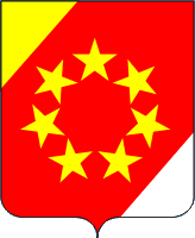 СОВЕТ ДЕПУТАТОВСТЕПНОВСКОГО МУНИЦИПАЛЬНОГО ОКРУГАСТАВРОПОЛЬСКОГО КРАЯПЕРВОГО СОЗЫВАРЕШЕНИЕ19 марта 2021 г.			       с. Степное				   № 11/153-IО внесении изменения в состав ликвидационной комиссии по ликвидации муниципального казенного учреждения культуры муниципального образования Богдановского сельсовета Степновского района Ставропольского края «Богдановский культурно-досуговый центр», утвержденный решением Совета депутатов Степновского муниципального округа Ставропольского края от 29 января 2021 г. № 9/126-IРуководствуясь статьями 61-63 Гражданского кодекса Российской Федерации, Федеральным законом от 08 августа 2001 г. № 129-ФЗ «О государственной регистрации юридических лиц и индивидуальных предпринимателей», решением Совета депутатов Степновского муниципального округа Ставропольского края от 23 октября 2020 г. № 3/32-I «О вопросах правопреемства», Совет депутатов Степновского муниципального округа Ставропольского краяРЕШИЛ:1. Внести в состав ликвидационной комиссии по ликвидации муниципального казенного учреждения культуры муниципального образования Богдановского сельсовета Степновского района Ставропольского края «Богдановский культурно-досуговый центр», утвержденный решением Совета депутатов Степновского муниципального округа Ставропольского края от 29 января 2021 г. № 9/126-I «О ликвидации муниципального казенного учреждения культуры муниципального образования Богдановского сельсовета Степновского района Ставропольского края «Богдановский культурно-досуговый центр»» (далее – комиссия), следующее изменение:1.1. Включить в состав комиссии Баратову Евгению Семеновну, экономиста муниципального учреждения «Многофункциональное хозяйство», с. Богдановка, Степновского муниципального округа Ставропольского края, членом комиссии. 2. Разместить настоящее решение на официальном сайте администрации Степновского муниципального округа Ставропольского края в информационно-телекоммуникационной сети «Интернет».3. Настоящее решение вступает в силу со дня его принятия.Председатель Совета депутатовСтепновского муниципального округаСтавропольского края							А.Н.Литвиненко